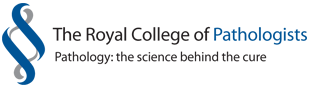 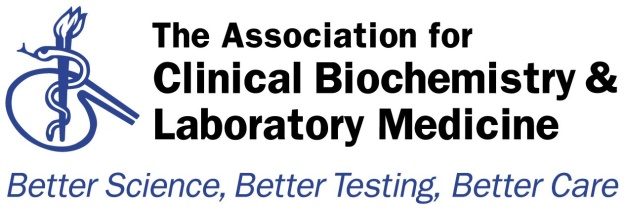 Audit Please email this document to the ACB offices at enquiries@ACB.org.uk (and copy in the NCBAG webmaster) to request an ACB Copyright Consent form in order to approve this work to be published on the ACB Website.Thank you for helping to standardise the audit content on the ACB Website!Audit Title: Regional Re Audit Of CSF Spectrophotometry For Bilirubin In Suspected SAHAudit Title: Regional Re Audit Of CSF Spectrophotometry For Bilirubin In Suspected SAHLead Auditor: Ellie DulyAudit date(s): 2016-2017Please indicate if   Local / Regional / National AuditPlease indicate which hospital & location or regionNorthern IrelandReport Author:Name: Ellie DulyEmail:ellie.duly@setrust.hscni.netAims of the Audit: Based on recommendations of initial audit of CSF Spectrophotometry For Bilirubin In Suspected SAH( 2011 ) .The reaudit wished to assess current service provision and develop guidance on  further improvements which might be madeAims of the Audit: Based on recommendations of initial audit of CSF Spectrophotometry For Bilirubin In Suspected SAH( 2011 ) .The reaudit wished to assess current service provision and develop guidance on  further improvements which might be madeAudit Method and Outcome(s):The re audit was based on the standards in Cruickshank A et al. Ann Clin Biochem 2008; 45:238-244.A questionnaire devised by the regional audit group was sent out to the clinical biochemists   or chemical pathologist in each of the 5 Trusts in NIResults were collected and compiled by Ellie Duly in SETrustFindings and recommendations producedThere is considerable variation in numbers requested in individual trusts. The reason for this variation is unclear. It was not possible to find which of these  scans were appropriate% scans consistent with SAH ranges from 0.9– 3.2% (mean 2%)Truly positive (proven by cerebral angiography): 7 plus possibly 1 more (0.3%)Prior CT scan of brain before CSF collection not always stated- but appears to have been done in most cases  Positive SAH on CSF spectrophotometry did not fit clinical presentation 16- meningitis, viral encephalitis, metastases, sinusitis- see new guidelines.All Trusts use scanner with interpretive software and glass micro cuvettes4 trusts use ADP IQC-stored frozen- with each batch or sample2  Trusts offer 24:7 service, 2 Trusts have some minor restrictions but 24:7 service is available by authorisation of on-call Consultant, 1 trust does not do OOHIn 5 Trusts, BMS reports all negative scans directly to ward. –by phone and/ or LIMSPositive results reported by Consultant in all 5 TrustsOccasions where interpretation of SAH was difficult: dirty cells (negative baseline), turbid samples, anaesthetic drugsStandard interpretive comments provided on LIMS. All trusts state  requirements for sampling, transport and interpretationAll labs attempt to get the 4th sample for CSF.Required volumes are communicated to junior medical staff All Trusts insist on sample protected from light before it reaches the lab. If not a comment is added – result unreliable.All Trusts recognise that pneumatic tube systems are best avoided in transporting samples to lab.All Trusts insist that simultaneous blood samples are taken for serum bilirubin/total protein. An appropriate timed serum sample is usually in the lab anyway if sample not takenAverage time from sample taken to analysis is 1h- 19h-depends on outlying hospitalsAll labs always ask about timing of the CSF sample relative to that of possible haemorrhage. All recognise that this should be no less than 12 hours. However- This information is rarely available to the labSamples are never dilutedSamples are centrifuged ASAP after receipt but this may be > 2h after collectionAudit Method and Outcome(s):The re audit was based on the standards in Cruickshank A et al. Ann Clin Biochem 2008; 45:238-244.A questionnaire devised by the regional audit group was sent out to the clinical biochemists   or chemical pathologist in each of the 5 Trusts in NIResults were collected and compiled by Ellie Duly in SETrustFindings and recommendations producedThere is considerable variation in numbers requested in individual trusts. The reason for this variation is unclear. It was not possible to find which of these  scans were appropriate% scans consistent with SAH ranges from 0.9– 3.2% (mean 2%)Truly positive (proven by cerebral angiography): 7 plus possibly 1 more (0.3%)Prior CT scan of brain before CSF collection not always stated- but appears to have been done in most cases  Positive SAH on CSF spectrophotometry did not fit clinical presentation 16- meningitis, viral encephalitis, metastases, sinusitis- see new guidelines.All Trusts use scanner with interpretive software and glass micro cuvettes4 trusts use ADP IQC-stored frozen- with each batch or sample2  Trusts offer 24:7 service, 2 Trusts have some minor restrictions but 24:7 service is available by authorisation of on-call Consultant, 1 trust does not do OOHIn 5 Trusts, BMS reports all negative scans directly to ward. –by phone and/ or LIMSPositive results reported by Consultant in all 5 TrustsOccasions where interpretation of SAH was difficult: dirty cells (negative baseline), turbid samples, anaesthetic drugsStandard interpretive comments provided on LIMS. All trusts state  requirements for sampling, transport and interpretationAll labs attempt to get the 4th sample for CSF.Required volumes are communicated to junior medical staff All Trusts insist on sample protected from light before it reaches the lab. If not a comment is added – result unreliable.All Trusts recognise that pneumatic tube systems are best avoided in transporting samples to lab.All Trusts insist that simultaneous blood samples are taken for serum bilirubin/total protein. An appropriate timed serum sample is usually in the lab anyway if sample not takenAverage time from sample taken to analysis is 1h- 19h-depends on outlying hospitalsAll labs always ask about timing of the CSF sample relative to that of possible haemorrhage. All recognise that this should be no less than 12 hours. However- This information is rarely available to the labSamples are never dilutedSamples are centrifuged ASAP after receipt but this may be > 2h after collectionAudit Recommendations / Standards:RecommendationsCurrent practice on provision of CSF sampling requirements to wards, sample transport, handling, processing and reporting of results works well and should be continued. The equipment and software used throughout the region works successfully.New CSF guidelines reflect the finding that the majority of positive SAH scans were due to  non SAH causes such as meningitis, viral encephalitis, metastases, and sinusitis. This should be borne in mind when discussing results with clinical colleaguesAll Trusts should use the available IQC materialTrusts should be aware of interferences which can affect the appearance of the scan and hence interpretation of the scan by the software.Audit Recommendations / Standards:RecommendationsCurrent practice on provision of CSF sampling requirements to wards, sample transport, handling, processing and reporting of results works well and should be continued. The equipment and software used throughout the region works successfully.New CSF guidelines reflect the finding that the majority of positive SAH scans were due to  non SAH causes such as meningitis, viral encephalitis, metastases, and sinusitis. This should be borne in mind when discussing results with clinical colleaguesAll Trusts should use the available IQC materialTrusts should be aware of interferences which can affect the appearance of the scan and hence interpretation of the scan by the software.Please indicate to whom and when audit presented  &/or circulated &/or published:30 /11/2018 presented to NI Regional Audit GroupPlease indicate to whom and when audit presented  &/or circulated &/or published:30 /11/2018 presented to NI Regional Audit GroupAudit recommendations / standards ratified by … and when:Northern Ireland Regional audit groupAudit recommendations / standards ratified by … and when:Northern Ireland Regional audit groupDate of audit report:29/11/2018Date of audit report:29/11/2018Audit documents for upload to http://www.acb.org.uk/whatwedo/science/audit.aspxPlease include as attachments with this Audit Summary form if authors and the organising committee would like information to be publicly accessible on the ACB website Audit section.Presentation                                             Standards/Recommendations              Blank Survey Questionnaire                  Audit documents for upload to http://www.acb.org.uk/whatwedo/science/audit.aspxPlease include as attachments with this Audit Summary form if authors and the organising committee would like information to be publicly accessible on the ACB website Audit section.Presentation                                             Standards/Recommendations              Blank Survey Questionnaire                  